Publicado en  el 26/09/2014 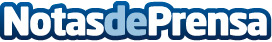 Cayo Lara traslada a Pedro Sánchez que frente a la Reforma Constitucional que defiende el PSOE, IU apuesta por un "proceso constituyente" para "garantizar de verdad" los derechos básicosEl coordinador federal de IU recuerda en su primer encuentro con el secretario general del PSOE que Izquierda Unida trabaja desde hace tiempo por un “Estado federal, republicano, solidario y plurinacional”, por lo que les da la “bienvenida” al federalismo.Datos de contacto:Nota de prensa publicada en: https://www.notasdeprensa.es/cayo-lara-traslada-a-pedro-sanchez-que-frente_1 Categorias: Nacional http://www.notasdeprensa.es